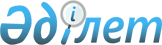 О снятии ограничительных мероприятий и признании утратившим силу решения акима Жамбылского сельского округа района Аққулы от 30 мая 2019 года № 1-17/01 "Об установлении ограничительных мероприятий на территории товарищества с ограниченной ответственностью "КХ "РАССВЕТ", расположенного в Жамбылском сельском округе района Аққулы"Решение акима Жамбылского сельского округа района Аққулы Павлодарской области от 9 сентября 2019 года № 1-17/02. Зарегистрировано Департаментом юстиции Павлодарской области 10 сентября 2019 года № 6535
      В соответствии с пунктом 2 статьи 35 Закона Республики Казахстан от 23 января 2001 года "О местном государственном управлении и самоуправлении в Республике Казахстан", подпунктом 8) статьи 10-1 Закона Республики Казахстан от 10 июля 2002 года "О ветеринарии", подпунктом 4) пункта 2 статьи 46 Закона Республики Казахстан от 6 апреля 2016 года "О правовых актах", на основании представления главного государственного ветеринарно-санитарного инспектора района Аққулы от 15 августа 2019 года № 1-28/127, аким Жамбылского сельского округа РЕШИЛ:
      1. В связи с проведением комплекса ветеринарно-санитарных мероприятий по ликвидации болезни бешенства животных снять ограничительные мероприятия, установленные на территории товарищества с ограниченной ответственностью "КХ "РАССВЕТ", расположенного в Жамбылском сельском округе района Аққулы.
      2. Признать утратившим силу решение акима Жамбылского сельского округа района Аққулы от 30 мая 2019 года № 1-17/01 "Об установлении ограничительных мероприятий на территории товарищества с ограниченной ответственностью "КХ "РАССВЕТ", расположенного в Жамбылском сельском округе района Аққулы" (зарегистрированное в Реестре государственной регистрации нормативных правовых актов за № 6396, опубликованное 07 июня 2019 года в Эталонном контрольном банке нормативных правовых актов Республики Казахстан в электронном виде).
      3. Контроль за исполнением настоящего решения оставляю за собой.
      4. Настоящее решение вводится в действие со дня его первого официального опубликования.
					© 2012. РГП на ПХВ «Институт законодательства и правовой информации Республики Казахстан» Министерства юстиции Республики Казахстан
				
      Аким сельского округа

Н. Айтуганов

      "СОГЛАСОВАНО"

      Руководитель государственного учреждения

      "Отдел ветеринарии

      района Аққулы"

Қ. Тлеуғабыл

      "9" сентября 2019 года

      "СОГЛАСОВАНО"

      Руководитель государственного учреждения

      "Территориальная инспекция Комитета

      ветеринарного контроля и надзора

      Министерства сельского хозяйства

      Республики Казахстан

      района Аққулы"

Г. Сагалов

      "6" сентября 2019 года

      "СОГЛАСОВАНО"

      Руководитель республиканского государственного

      учреждения "Управление контроля

      качества и безопасности товаров

      и услуг района Аққулы

      Департамента контроля качества

      и безопасности товаров и услуг

      Павлодарской области

      Комитета контроля качества

      и безопасности товаров и услуг

      Министерства здравоохранения

      Республики Казахстан"

Т. Сламбеков

      "6" сентября 2019 года
